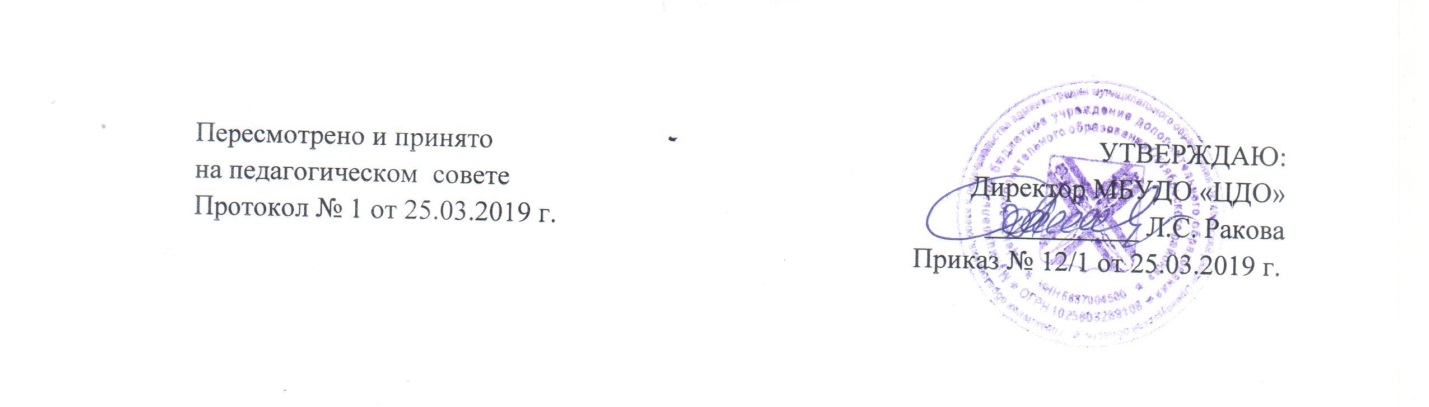 ПОЛОЖЕНИЕо научном обществе учащихся1. ОБЩИЕ ПОЛОЖЕНИЯНастоящее Положение является документом, регулирующим деятельность научного общества учащихся. Положение разработано в соответствии с Федеральным Законом «Об образовании в Российской Федерации» №273-ФЗ от29.12.2012г., Уставом МБУДО «ЦДО».Положение о научном обществе рассматривается и принимается  педагогическим советом учреждения, утверждается приказом директора гимназии.Научное общество учащихся (НОУ) – это добровольное объединение обучающихся гимназии, стремящихся совершенствовать свои знания в области различных наук, развивать свой интеллект, приобретать начальные навыки и умения организации и проведения научно-исследовательской работы.  Работу НОУ курирует педагог-организатор учреждения..НОУ МБУДО «ЦДО»  имеет своё название, эмблему, девиз.По итогам научно-практической конференции за активную работу в НОУ  и достигнутые творческие успехи в исследовательской деятельности члены НОУ могут быть награждены  дипломами, ценными подарками; могут быть рекомендованы  к участию в конференциях, выставках, муниципального, областного, всероссийского, международного уровней.2.  ЦЕЛИ И ЗАДАЧИ НАУЧНОГО ОБЩЕСТВА УЧАЩИХСЯЦели:Выявление одаренных детей и талантливой молодёжи, обеспечение реализации их творческих возможностей и познавательной активности;Развитие творческих способностей учащихся;Создание условий для самоопределения и самореализации учащихся.Задачи:Диагностировать творческие способности учащихся;Раскрывать склонности и развивать интересы учащихся к научно-поисковой деятельности учащихся;Создавать условия для вовлечения в коллективную поисково-исследовательскую деятельность обучающихся разного возраста для их возможной совместной работы с преподавателями.Оказывать помощь в профориентации учащихся;Формировать образовательное пространство МБУДО «ЦДО»  для обучающихся с высоким уровнем мотивации к знаниям.Развивать навыки самостоятельной работы с научной литературой и другими источниками информации, обучать умению обрабатывать полученные данные и анализировать их;Разрабатывать и реализовывать проектную деятельность в различных областях жизни учреждения.Формировать комплекс образовательных и социальных компетенций у учащихся.Содействовать повышению престижа и популяризации научных знаний;Пропагандировать  достижения отечественной и мировой  науки, техники, литературы, искусства.Способствовать становлению активной гражданской позиции;3.  СОДЕРЖАНИЕ И ФОРМЫ РАБОТЫ НАУЧНОГО ОБЩЕСТВА УЧАЩИХСЯВыработка основ научного реферирования, оппонирования и анализа учебной, научной и иной литературы, подготовка докладов и рефератов на конференции, семинары, конкурсы и другие мероприятия.Подготовка  компьютерных презентаций по темам проектной деятельности НОУ    МБУДО «ЦДО»,  регулярное представление их на сайте учреждения.Формирование навыков компьютерной библиографической работы с массивом данных учебной, научной и иной литературы.Рецензирование исследовательских работ учащихся при подготовке их к участию в конкурсах и конференциях. Организация творческих встреч с исследователями и учеными;Организация и проведение отдельных и комплексных опытно-экспериментальных работ на базе учреждения и в сотрудничестве с другими организациями, организация и проведение отдельных исследовательских работ.Участие в подготовке и проведении  творческих конкурсов на базе МБУДО «ЦДО, участие в олимпиадах и конкурсах различных уровней.Издание альманаха или сборника трудов НОУ учреждения, других сборников, организация стенной печати. Проведение традиционных и тематических научно-практических конференций, семинаров НОУ на базе учреждения, участие в аналогичных мероприятиях разного уровня.4. ЧЛЕНСТВО В НАУЧНОМ ОБЩЕСТВЕ УЧАЩИХСЯНОУ организуется из учащихся 5-11 классов.Участвовать в работе НОУ могут учащиеся , изъявившие желание работать в НОУ и проявившие при этом склонность к научной деятельности, а также педагогические работники учреждения, родители.Прием в НОУ осуществляется на основании заявления претендента на имя руководителя научного общества (Приложение 1).5. СТРУКТУРА НАУЧНОГО ОБЩЕСТВА УЧАЩИХСЯГлавным органом управления НОУ является общее собрание членов НОУ. На общем собрании утверждается план работы НОУ, формируется Совет молодых исследователей НОУ, избирается президент НОУ, определяется состав каждой секции, принимаются эмблема и девиз. Общее собрание проводится не реже двух раз в год.Совет молодых исследователей (СМИ) НОУ формируется из представителей каждой секции. Во главе СМИ НОУ стоит председатель – руководитель НОУ, избираемый методическим советом учреждения и президент НОУ, избираемый из числа обучающихся 9-11 классов на Общем совете. Также членами СМИ являются председатели секций НОУ (избираются на заседаниях секций) и руководители предметных секций из числа педагогов  учреждения. Заседания СМИ НОУ проводятся не реже 3 раз в год.НОУ состоит из секций, количество которых определяется числом направлений исследовательской деятельности учащихся. В предметных секциях проводится непосредственная работа по определенной программе в рамках исследуемой темы, диагностика интересов, способностей, личностных особенностей членов НОУ, создание банка данных на основе психолого-педагогического тестирования. Заседания секций НОУ проводятся не реже одного раза в учебную четверть.Итоги работы НОУ подводятся на научно-практической конференции обучающихся. Научно-исследовательская конференция проводится с целью развития кругозора обучающихся в различных областях знаний, вовлечения обучающихся в научный поиск, стимулирования активного участия в научно-исследовательской работе, а так же с целью профессионального самоопределения и ранней профессиональной ориентации. К участию в конференции допускаются обучающиеся учреждения, активно участвующие в работе научных секций и получившие разрешение научного руководителя и консультанта на участие в научно- исследовательской конференции.6. ПРАВА И ОБЯЗАННОСТИ ЧЛЕНОВ НАУЧНОГО ОБЩЕСТВА УЧАЩИХСЯ.Обучающийся, участвующий в работе НОУ имеет право:Выбирать тему научно-исследовательской работы в соответствии со своими интересами.Выбирать форму выполнения научной работы (реферат, доклад и т. д.).Получать методическую и организационную помощь от руководителей и научных консультантов научно-исследовательской работы.Использовать материальную базу гимназии для проведения научно-исследовательской, экспериментальной и опытнической деятельности.Получить рецензию на написанную научную работу у педагогов, компетентных в данной теме; Принимать участие в работе общего собрания НОУ.Выступить с окончательным вариантом научной работы на научно-исследовательской конференции.Представлять свою работу, получившую высокую оценку, на  муниципальных, региональных, Всероссийских, международных конференциях, конкурсах и фестивалях.Свободного использования собственных результатов научно-исследовательских работ в соответствии с действующим авторским правом.Опубликовать научную работу, получившую высокую оценку, в сборнике научных работ учащихся.Избирать и быть избранным в руководящие органы НОУ.Добровольно выйти из состава НОУ.Обучающийся, участвующий в работе НОУ, обязан:Выполнять научные исследования в соответствии с утвержденными программами и графиками работ в порядке, установленном руководителями научно-исследовательской работы (строго соблюдать сроки выполнения научной работы, строго выполнять требования к оформлению научной работы) Регулярно и активно участвовать в заседаниях научного общества своей секции. Периодически отчитываться в промежуточных результатах своих исследований на заседании своей секции; Соблюдать режим работы секции, учебных кабинетов, мастерских, лабораторий.Обеспечивать полную сохранность и бережное использование при выполнении научно-исследовательской работы оборудования, приборов, инструментов, материальных ресурсов и т.п.Соблюдать правила техники безопасности при выполнении лабораторных и экспериментальных работ.7. Поощрения и взыскания.7.1.За активную работу  обучающиеся могут поощряться грамотами, сувенирами, поездками в профильные лагеря.7.2.Вопрос о приеме  и выводе  решает Общее собрание  большинством голосов.8.ФинансированиеФинансирование НОУ осуществляется за счет средств местного бюджета.